Smart Bar UIA1000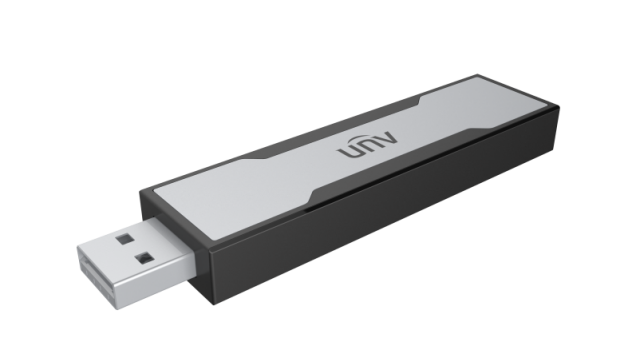 Key FeaturesSupport Ultra 265/H.265/H.264 video formatsFace blacklist and whitelist function, can import 5 face blacklist/whitelist libraries.4-channel real-time face comparisonReal-time blacklist/whitelist face recognition alarmMonitoring managementTested in different scenes and proved scene-adaptivenessSmall and light, low power, power saving SpecificationsDimensions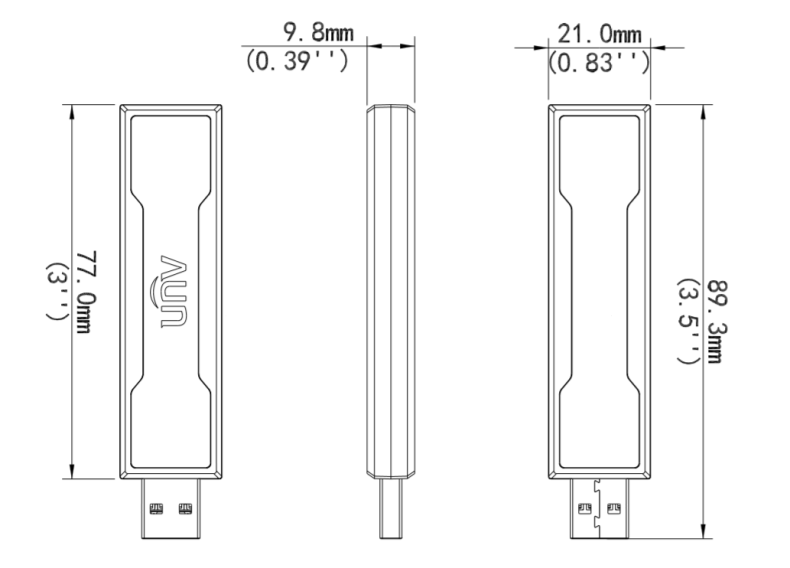 Zhejiang Uniview Technologies Co.,Ltd.Building No.10, Wanlun Science Park, Jiangling Road 88, Binjiang District, Hangzhou, Zhejiang, ChinaEmail: overseasbusiness@uniview.com;globalsupport@uniview.comhttp://www.uniview.com©2018 Zhejiang Uniview Technologies Co.,Ltd. All rights reserved.*Product specifications and availability are subject to change without notice.ItemUIA1000Video formatH.265, H.264FunctionFace recognition, real-time monitoringCapacityUp to 5 blacklist/whitelist libraries with up to 10000 face photosUSB interfaceUSB 3.0Power supplyUSB power supplyPower consumption ≤ 1.5 WWorking environmentTemperature: -10°C ~ + 55°C ( +14°F ~ +131°F )Humidity: ≤ 90% RH (non-condensing)Dimensions(W×D×H)89.3mm ×21.0mm ×9.8mm (3.52"×0.83"×0.39")Weight< 30g ( 0.07 lb )